Lundi 25 mai 2020Activité 1 : Conjugaison - RévisionConjugue au présent, à l’imparfait, au passé composé et au futur le verbe pleurer.Activité 2 : La division - EntraînementCalcule :Activité 3 : Calcul mentalTu as une minute pour faire ces calculs :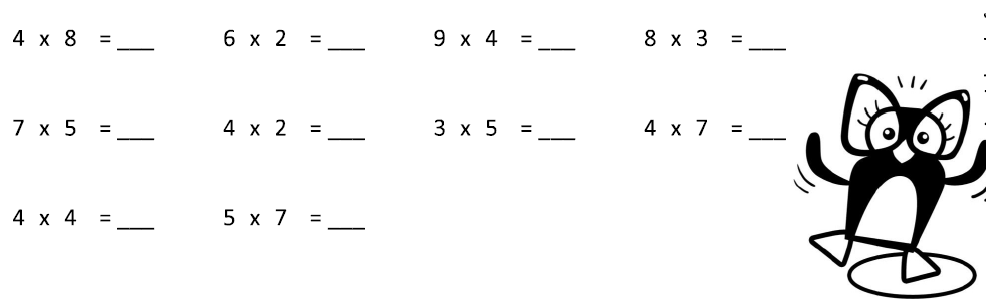 Activité 4 : Grammaire - RappelVerbes d’état et verbes d’action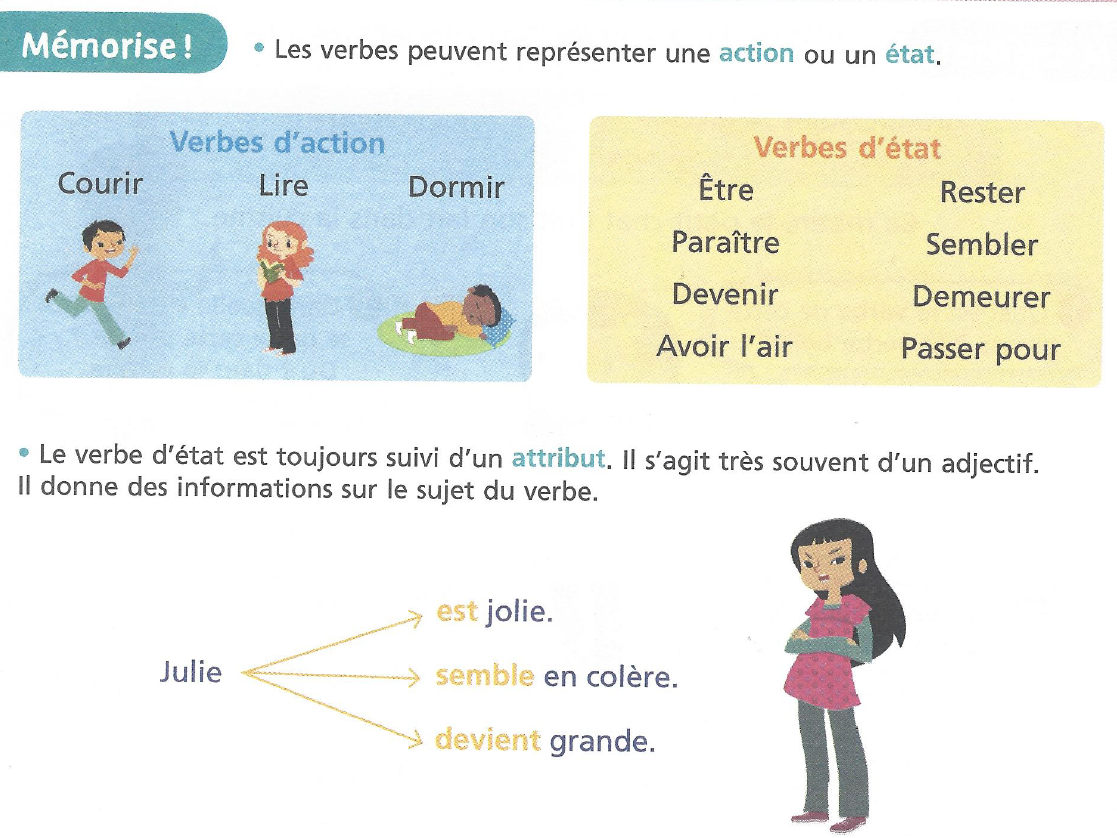 Exercice : Souligne les verbes d’étatLe garçon semble gentil.Mon ami part dès demain.Cette douce chanson reste merveilleuse.Il est beau pour aller danser.Aimes-tu les haricots ?Mon frère devient de plus en plus calme.Activité 5 : HistoireLis et apprends la leçon suivante :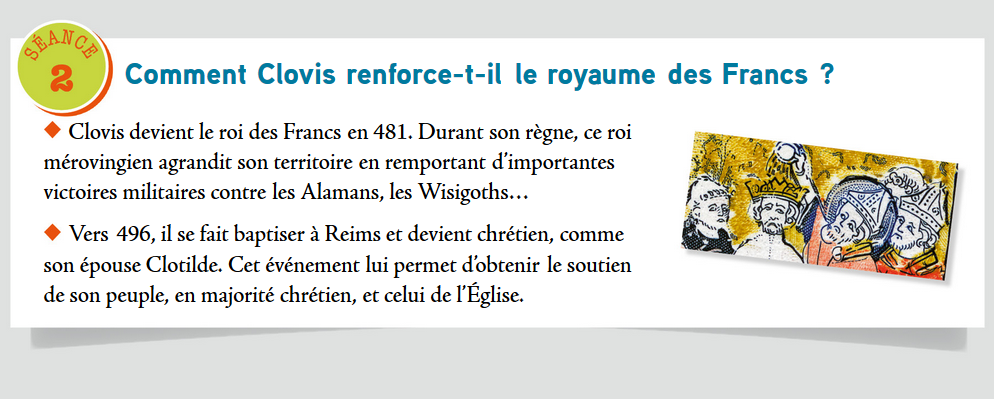 Activité 6 : Numération – Fractions décimales (nouvelle leçon)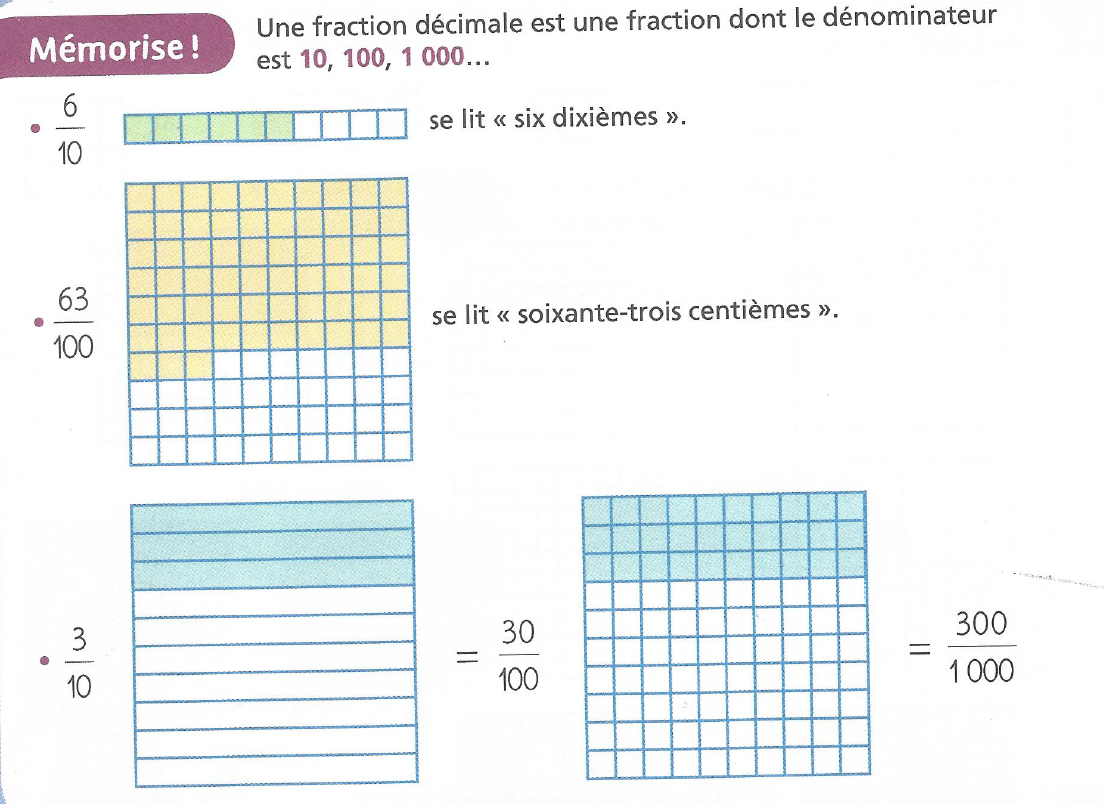 Exercice 1 : Surligne les fractions décimales :3/7    ;    4/9    ;     8/10    ;     20/60    ;    48/100    ;     63/1 000     ;      241/1 200Exercice 2 : trouve les fractions décimales équivalentes :Exemple : 3/10 = 30/100 = 300/1 0005/10 = …/100 = …/1 0007/10 = …/100 = …/1 00060/10 = …/100 = …/1 00080/10 = …/100 = …/1 000Activité 7 : LectureVoici différentes phrases dont les mots ont été mélangés. Recopie ces phrases dans le bon ordre et ajoute la ponctuation si besoin :1./ Le chatLe est un des de la famille chat animal félidés.……………………………………………………………………………………………………………………………..……….Le un est domestique mammifère chat carnivore.……………………………………………………………………………………………………………………………..……….C’ le être seul est à félin domestiqué.……………………………………………………………………………………………………………………………..……….Il et a très des rétractiles possède griffes sens des aiguisés.……………………………………………………………………………………………………………………………..……….Il une le voir ouïe dans et noir possède notamment peut remarquable.……………………………………………………………………………………………………………………………..……….2./ Le crocodileaquatiques. crocodiles des Les reptiles sont……………………………………………………………………………………………………………………………..……….dans rivières les tropicales. et les fleuves des Ils régions vivent ……………………………………………………………………………………………………………………………..……….l’ vivent dans mers. eau des estuaires des et salée Certains……………………………………………………………………………………………………………………………..……….prédateurs crocodiles sont eaux. redoutables Les des de……………………………………………………………………………………………………………………………..……….hommes. peuvent plus grands dangereux Les être très pour les crocodiles……………………………………………………………………………………………………………………………..………. 3./ Le renardcarnivore est un mammifère moyenne. renard de taille Le……………………………………………………………………………………………………………………………..……….vit bordure terrier. forêts cache dans en un se et des Il……………………………………………………………………………………………………………………………..……….renard larges possède un museau oreilles. et pointu et Le de long……………………………………………………………………………………………………………………………..……….queue Il d’ superbe touffue. longue et dispose également une……………………………………………………………………………………………………………………………..……….animal vorace. très est un et Le renard rusé……………………………………………………………………………………………………………………………..……….Activité 8 : DictéeApprends les mots suivants : enfant - extrémité - île - isolé - phare - littoral - depuis - début - mouette - sembler – sans - lieuPrésentImparfaitPassé composéFuturJeTuIlNousVousIls741 : 4 = ………………………………741 : 4 = ………………………………741 : 4 = ………………………………741 : 4 = ………………………………454 : 8 = ………………………………454 : 8 = ………………………………454 : 8 = ………………………………454 : 8 = ………………………………349 : 5 = ………………………………349 : 5 = ………………………………349 : 5 = ………………………………349 : 5 = ………………………………   7 4 1 4   7 4 1   7 4 1   7 4 1